LINDEN HIGH SCHOOL
BOYS VARSITY GOLFLinden High School Boys Varsity Golf beat Owosso High School 185-196Wednesday, May 15, 2019
3:00 PM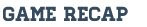 The eagles finished their last conference dual match of the year with a win vs. Owosso. This made their record in the Metro 4 wins and 4 losses. This was a very big improvement over last year and it is very encouraging seeing as there are a lot of underclassman on the team.

Leading the Eagles to another victory was Freshmen Andrew Skellenger with a terrific two over 38. Also scoring for the eagles was Drew Krueger with a 47, Brendan Johnson with a 49 and Cole Wicknich with a 51 in his first ever varsity match.

The Eagles finish with the post season Flint Metro League tournament next Monday and then they travel to compete in Regionals.